Ejemplo de mailingComo hemos visto, el mailing es una estrategia muy personalizada, así que la idea es que se envié de forma informal a nombre de los amigos de la Organización, o la junta directiva o los voluntarios.Hola amigos,(Empiece con una historia personal que enganche al lector)Como algunos de ustedes saben, perdí a mi padre cuando era muy joven, por lo cual mi madre, quien no tenía ninguna formación profesional o actividad económica sufrió mucho para podernos sacar adelante a mis hermanos y a mí, durante algún tiempo. Sin embargo gracias a la ayuda de una persona generosa, ella pudo poner en práctica sus habilidades culinarias y montó un pequeño negocio, gracias al cual todos pudimos estudiar y del cual ella vive actualmente.Es por eso que estoy muy comprometido con recaudar (ingrese el valor exacto que desea recaudar) para la Organización social (nombre) con el fin de generar proyectos productivos y apoyo psicosocial a madres cabeza de familia. Ese dinero es suficiente para realizar este proceso para 10 mujeres al año. Estoy seguro de que entienden el poder de ayudar a una mujer a salir adelante económicamente, ya que esto transforma la sociedad. Por esa razón, Ingresen ya a la página web (Dirección electrónica) y allí encontrará el botón de DONE YA. También puede mandar un SMS al 8657 y escribir la palabra mujer, con lo cual donará 10.000 pesos inmediatamente.Cordialmente,Nombre de quien escribe el mail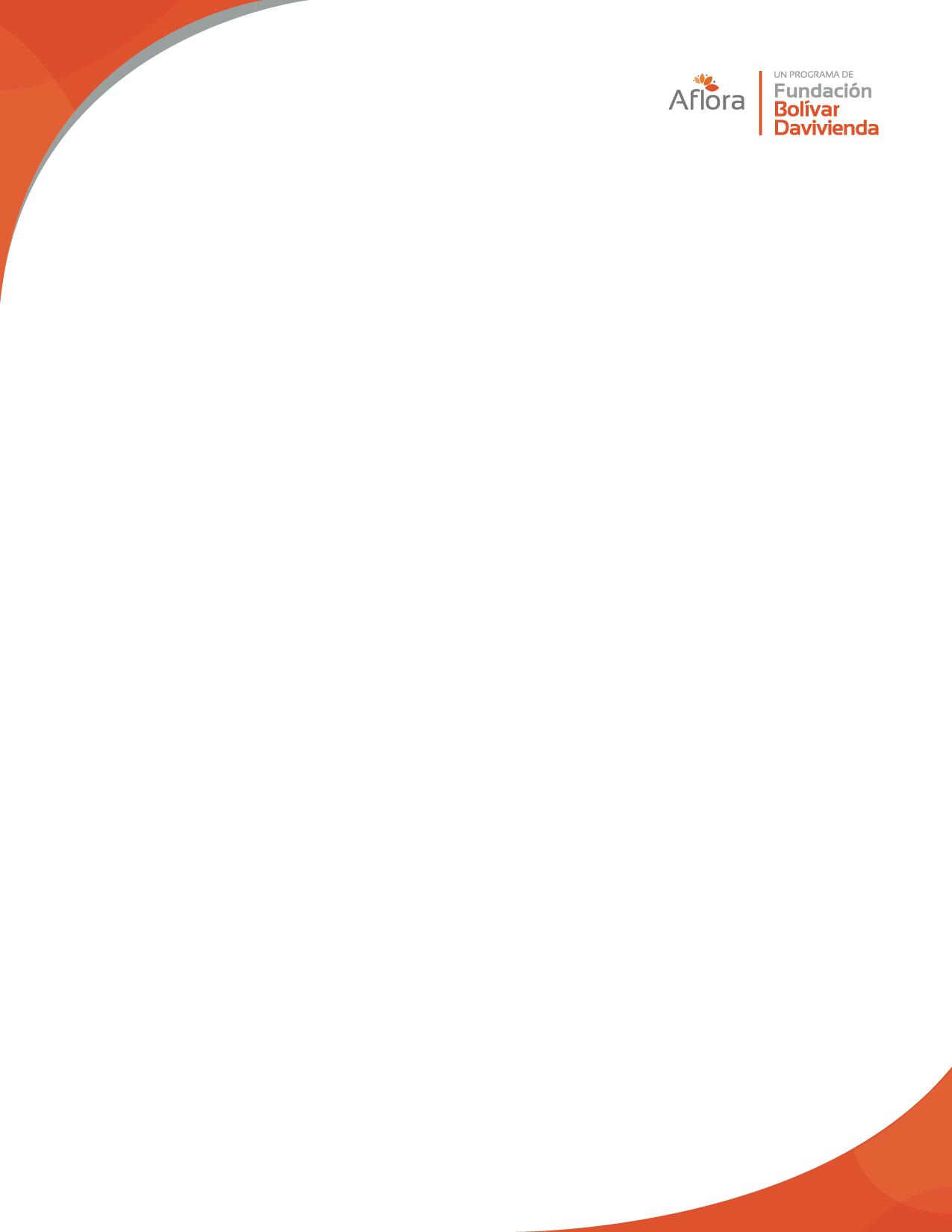 